Arbeidsplan for 6.steget, veke 12Hei alle saman! Vi har laga ein plan for veka der vi har lagt opp til to gode arbeidsøkter i løpet av ein dag i tillegg til litt fysisk aktivitet og eit par vekelekser. Dei siste kan du gjere når det passar deg. Oppgåvene er ei fortsetjing på arbeidet vi jobba med sist veke, og mykje skal skrivast og leverast på data. Dersom planen er vanskeleg å forstå, kan du melde kontaktlæraren din, så skal vi finne ut av det. Dette er første vekes plan, så ser vi om det blir endringar til neste veke. Lukke til med arbeidet. Håper alle held seg friske :-)NORSK: Alle oppgåvene i norsk denne veka skal gjerast i fronter. Under finn du oppskrifta. Det er fristar på innlevering. Les nøye. www.halbrend.no Praktisk informasjon Fronter   Logg på med Feide Førde  legg inn brukarnamn og passord 6B / 6A à Ressursar à Norsk à Å skrive ei fantasyforteljing à besvar oppgåvaDokumentet lagrar seg sjølv, slik at du kan halde fram seinare. Då trykkjer du                   Skal vere ferdig til måndag 16.mars, kl. 14:30Når du er heilt ferdig med oppg. trykkjer du  Du brukar same oppskrifta når du skal jobbe med fantasyforteljing og fantasyplakaten, dei ligg i norskmappa. Frist fredag 20.mars, 14:30ENGELSK: Alle skal skrive ei historie i løpet av veka. Denne skal skrivast i fronter og leverast innan fredag. www.halbrend.no Praktisk informasjon Fronter   Logg på med Feide Førde  legg inn brukarnamn og passord 6B / 6A  Ressursar  Engelsk  Writing a story  besvar oppgåvaDokumentet lagrar seg sjølv, slik at du kan halde fram seinare. Då trykkjer du “opne”. Skal vere ferdig til fredag 20.marsNår du er heilt ferdig med oppg. trykkjer du  “send”.One Note (Matte + Mat og helse): Trykk på (eller kopier inn i nettleser): https://onedrive.live.com/about/nb-no/signin/. Eventuelt: Søk på «Office 365 login» slik de pleier. Logg inn med personleg brukarnamn@ped.sysikt.no + personleg passord (Dersom du ikkje klarer å logge inn/hugsar passordet ditt à send mail/ring kontaktlæraren din). Klikk på denne firkanten oppe i venstre hjørne:  . Her får du opp ei oversikt over diverse program du kan bruke. Klikk på OneNote. Trykk deretter på «Klassenotatblokker». 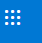 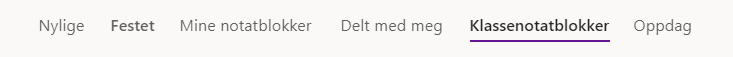 Vel faget du skal arbeide med – Matte 6A eller Matte 6B. I OneNote denne veka skal du arbeide med følgjande fag: Matte, Mat og helse. I «Innholdsbiblioteket» finn du informasjon til kvar økt med matte. Dette vil variere i dei andre faga – sjå på arbeidsplanen kvar du skal arbeide eller sjå for å finne informasjon. Klikk på rett dag og dato for å få informasjonen du trenger til arbeidet ditt. Trykker du på ditt eige namn får du opp ei liste med alternativ: 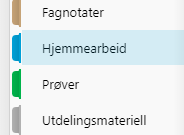 Når de arbeider med oppgåver heime – trykker de på «hjemmearbeid». Då lager de ei ny side for kvar dag og kallar sida «dag – dato». Eksempel: Måndag 16.Mars. Denne sida har vi lærarane tilgang til, og kan dermed følgje med på arbeidet de gjer.For å legge til ei ny side for kvar dag, trykker de på . 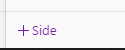 For å kalle sida «dag-dato» går de inn på sida og skriv på den tomme streken de ser øvst på sida. 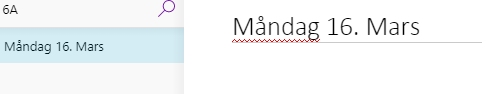 Skriv så arbeidet ditt rett inn i dokumentet. Det vert automatisk lagra. MÅNDAGTYSDAGONSDAGTORSDAGFREDAGØkt 1Norsk: Zeppelin lesebok side 108: «Å skrive ei fantasyforteljing». Les sida minst 2 gongar. Korleis skal DI fantasyforteljing vere? Svar på spørsmål 1 – 7 i fronter. Dette blir planlegginga til forteljinga di som skal skrivast i fronter.Økt 1Norsk: 
Jobb med fantasyforteljinga di i fronter. Sjå oppskrift under. Forteljinga må vere på minst 1 side. Økt 1MatteSjå informasjon under «Informasjonsbibliotek» - Onsdag 18.Mars i OneNote. Økt 1Engelsk: 
Skriv ferdig historia; WRITING A STORY. Rett teksten din og lever den i Fronter.Økt 1Norsk: 
Lag ein fin plakat om dei 6 fantasykjenneteikna. Oppgåva ligg i norskmappa på fronter.Økt 2MatteSjå informasjon under «Informasjonsbibliotek» - Måndag 16.Mars i OneNote. Sjå på OneNote «oppskrifta» under her for informasjon om korleis du logga inn. Økt 2Engelsk: Les oppgåva; WRITING A STORY i Fronter, under Engelsk. Lag først eit tankekart og start så opp å skrive historia.Økt 2Norsk: Zeppelin lesebok Utfordr. 1: les s. 109 – 112Gjer oppg. 12, 13 og 14 s.117Utfordr. 2: les s. 109 – 116Gjer oppg. 12 – 15 side 117.Skriv svara i skriveboka di. Økt 2Norsk: Jobb vidare med fantasyforteljinga di i fronter. Skal leverast innan fredag. Minimum 1 side. Ver nøyen med rettskrivinga. Økt 2MatteSjå informasjon under «Informasjonsbibliotek» - Fredag 20.Mars i OneNote.Fysisk aktivitetDans 2 dansar til Just Dance Fysisk aktivitetGå 20 minutt i motbakkeFysisk aktivitetStyrketrening: arbeid i 40 sek pr. øving, gjer alle øvingane 2 gongar: Stå i planke, situps, 90 grader, ryggstrekk. Fysisk aktivitetStøvesug huset dykkarFysisk aktivitetRydd rommet ditt skikkelegVekearbeid: Mat og helse: Lag mat til familien ein dag i veka. Ta bilete og skriv litt om kva og korleis du gjorde arbeidet. Legg dette inn i One Note, mat og helse. Mattedrill: Sjå OneNote à Matte 6A eller 6B à Informasjonsbibliotek à Mattedrill veke 12. Denne skal vere ferdig fredag 20. Mars. Vekearbeid: Mat og helse: Lag mat til familien ein dag i veka. Ta bilete og skriv litt om kva og korleis du gjorde arbeidet. Legg dette inn i One Note, mat og helse. Mattedrill: Sjå OneNote à Matte 6A eller 6B à Informasjonsbibliotek à Mattedrill veke 12. Denne skal vere ferdig fredag 20. Mars. Vekearbeid: Mat og helse: Lag mat til familien ein dag i veka. Ta bilete og skriv litt om kva og korleis du gjorde arbeidet. Legg dette inn i One Note, mat og helse. Mattedrill: Sjå OneNote à Matte 6A eller 6B à Informasjonsbibliotek à Mattedrill veke 12. Denne skal vere ferdig fredag 20. Mars. Vekearbeid: Mat og helse: Lag mat til familien ein dag i veka. Ta bilete og skriv litt om kva og korleis du gjorde arbeidet. Legg dette inn i One Note, mat og helse. Mattedrill: Sjå OneNote à Matte 6A eller 6B à Informasjonsbibliotek à Mattedrill veke 12. Denne skal vere ferdig fredag 20. Mars. Vekearbeid: Mat og helse: Lag mat til familien ein dag i veka. Ta bilete og skriv litt om kva og korleis du gjorde arbeidet. Legg dette inn i One Note, mat og helse. Mattedrill: Sjå OneNote à Matte 6A eller 6B à Informasjonsbibliotek à Mattedrill veke 12. Denne skal vere ferdig fredag 20. Mars. 